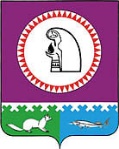 О внесении изменений вГарантии и компенсации для лиц, работающих в органах местного самоуправления Октябрьского района и муниципальных учреждениях Октябрьского района»,утвержденные решением Думы Октябрьского района от 12.10.2012 № 304	Рассмотрев проект решения Думы Октябрьского района «О внесении изменений в Гарантии и компенсации для лиц, работающих в органах местного самоуправления Октябрьского района и муниципальных учреждениях Октябрьского района, утвержденные решением Думы Октябрьского района от 12.10.2012 № 304», руководствуясь уставом Октябрьского района, Дума Октябрьского района РЕШИЛА: 1. Внести в Гарантии и компенсации для лиц, работающих в органах местного самоуправления Октябрьского района и муниципальных учреждениях Октябрьского района, утвержденные решением Думы Октябрьского района от 12.10.2012 № 304 (далее – гарантии и компенсации), следующие изменения:1.1.  Подпункт 1 пункта 1.6 статьи 4 дополнить абзацем следующего содержания:«речными амфибийными судами на воздушной подушке в межнавигационный период (весенняя и осенняя распутица) – по фиксированному тарифу, устанавливаемому перевозчиками на маршруте;».1.2. В статье 5:1.2.1. Подпункт «б» пункта 1 дополнить абзацем следующего содержания: «речными амфибийными судами на воздушной подушке в межнавигационный период (весенняя и осенняя распутица) – по фиксированному тарифу, устанавливаемому перевозчиками на маршруте;».1.2.2. Пункт 4 дополнить седьмым абзацем следующего содержания:«речными амфибийными судами на воздушной подушке в межнавигационный период (весенняя и осенняя распутица) – по фиксированному тарифу, устанавливаемому перевозчиками на маршруте;».2.  Опубликовать решение в официальном сетевом издании «октвести.ру».3. Контроль за выполнением решения возложить на постоянную комиссию Думы Октябрьского района по социальным вопросам. Председатель Думы Октябрьского района 					       С.И. МарковГлава Октябрьского района 							    А.П. КуташоваПРОЕКТПРОЕКТПРОЕКТПРОЕКТПРОЕКТПРОЕКТПРОЕКТПРОЕКТПРОЕКТПРОЕКТМуниципальное образованиеОктябрьский районДУМАРЕШЕНИЕМуниципальное образованиеОктябрьский районДУМАРЕШЕНИЕМуниципальное образованиеОктябрьский районДУМАРЕШЕНИЕМуниципальное образованиеОктябрьский районДУМАРЕШЕНИЕМуниципальное образованиеОктябрьский районДУМАРЕШЕНИЕМуниципальное образованиеОктябрьский районДУМАРЕШЕНИЕМуниципальное образованиеОктябрьский районДУМАРЕШЕНИЕМуниципальное образованиеОктябрьский районДУМАРЕШЕНИЕМуниципальное образованиеОктябрьский районДУМАРЕШЕНИЕМуниципальное образованиеОктябрьский районДУМАРЕШЕНИЕ«»2019г.№пгт. Октябрьскоепгт. Октябрьскоепгт. Октябрьскоепгт. Октябрьскоепгт. Октябрьскоепгт. Октябрьскоепгт. Октябрьскоепгт. Октябрьскоепгт. Октябрьскоепгт. Октябрьское